Приложение 7Директору: 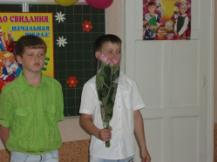 Любовь Ивановна, Вы как хотите, 
А мы все считаем, вы наш покровитель.
Наш попечитель и наш утешитель, 
А если придётся, то наш укротитель.
Все знают, что всем достижениям в школе.Предшествует ваша, директора, воля, 
Побольше удач Вам, поменьше эксцессов, 
Чтоб спорилось дело в учебном процессе.
Любовь Ивановна, Вас уважая, 
Признательность сердцем своим выражаем.
И пусть не остынет в душе Вашей солнце, 
Низкий поклон Вам от ваших питомцев!Завучу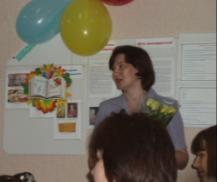 Ваше благородие, завуч уважаемый!Мы хотим признаться Вам в чувствах несгораемых.Вы прощаться с нами рано не спешите,                              В пятый класс напутствием Вы нас проводитеУчителю музыкиНа уроках музыкальныхНас учили дружно петь,Танцевать, играть и слушать,	На соседа не смотреть	Композиторов различныхВы открыли нам секретИ без музыки отличной В жизни радости нам нетУважаемая Наталья Валентиновна, от всего класса спасибо Вам большое за ваши уроки и терпение.Алла Николаевна, Вы помогали, и заботились о нас,Все наши проведенные здесь годыМы чувствовали Ваш хозяйский глаз,Что видел беспорядки и невзгоды!Как самому близкому другу,Мы вам шлем огромный привет!От чистого сердца желаемВам долгих и радостных лет!